AK6 20/5/2020https://www.youtube.com/watch?v=x1kD6-izWtYhttps://www.britannica.com/biography/Louis-Pasteurhttps://www.researchgate.net/publication/227659456_Fermentation_Microorganisms_and_Flavor_Changes_in_Fermented_Foodshttps://www.linguee.com/english-spanish/translation/temperature+controlled+stainless+steel+vats.htmlhttps://www.winemag.com/2017/05/22/how-yeast-works-to-make-your-favorite-wines/COMPLETA EL CUADRO SOBRE LA SEPARACIÓN DE MEZCLAS.DESPUÉS, MIRA BIEN EL VÍDEO SOBRE LA FERMENTACIÓN DEL VINO, INVESTIGA E INDICA SI LAS ORACIONES SON VERDADERAS O FALSAS. TE ADJUNTO MÁS ENLACES QUE TE SERVIRÁN DE AYUDA EN TU INVESTIGACIÓN. CORRIGE LAS FALSAS.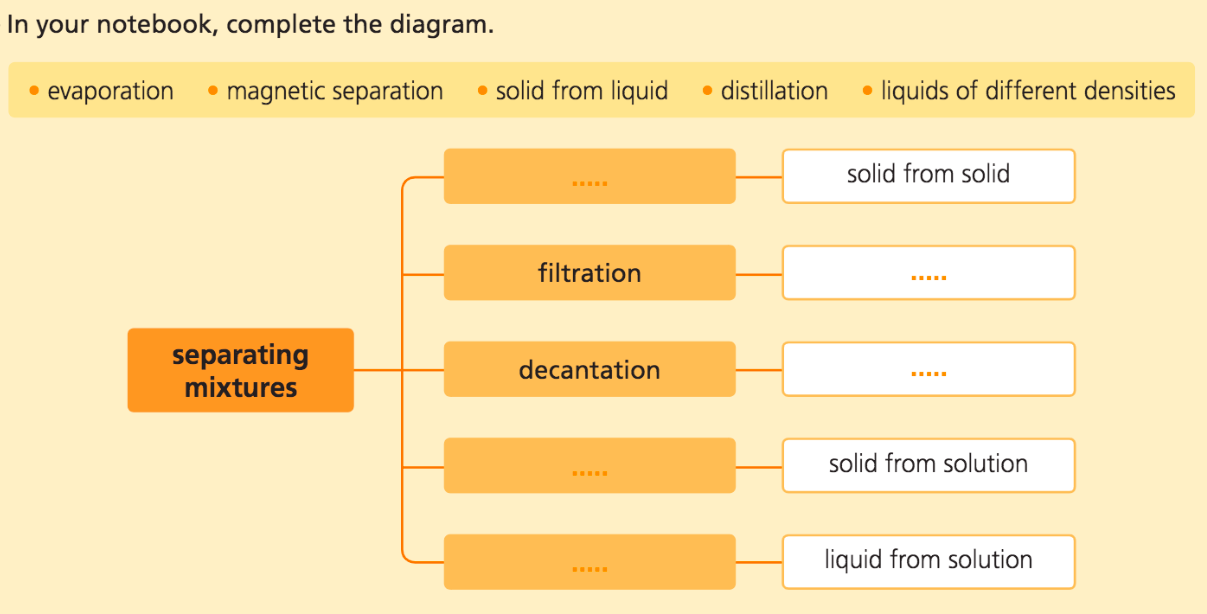 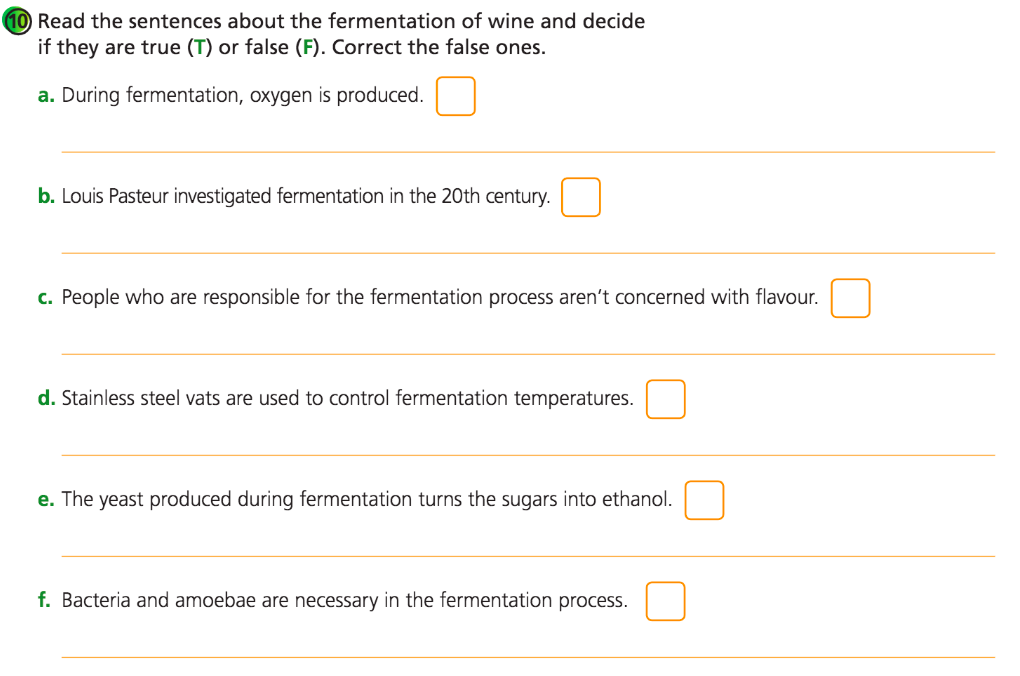 A.- DURING THE FERMENTATION, CARBON DIOXDE IS PRODUCED.B.-C.-F.-